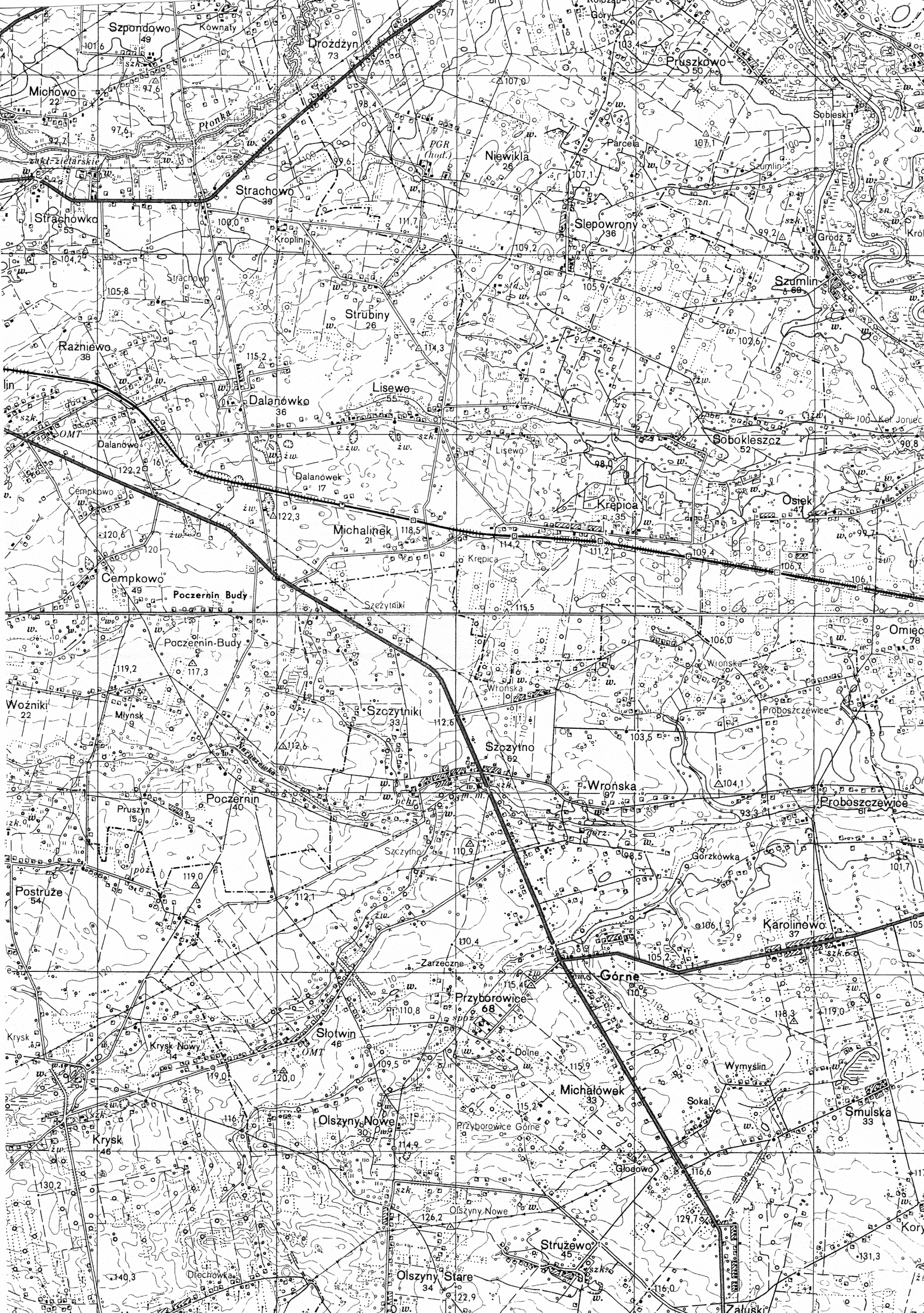    PROJEKTOWANA STUDNIA NR 4   ISTNIEJĄCE STUDNIE NR 2,3   OKOLICZNE OTWORY WIERTNICZE